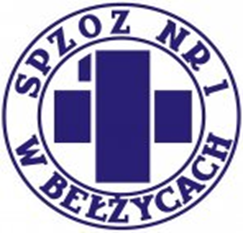 INFORMACJA Z OTWARCIA OFERTMiejscowość24-200 Bełżyce, dnia16.12.2022ZamawiającySamodzielny Publiczny Zakład Opieki Zdrowotnej Nr 1 w Bełżycachul. Przemysłowa 4424-200 BełżyceNazwa zamówienia:Dostawa paliw silnikowych dla potrzeb Samodzielnego Publicznego Zakładu Opieki Zdrowotnej Nr 1 w BełżycachNumer postępowaniaZP/TP/PAL/28/2022Tryb postępowania:PL - Tryb Podstawowy (art. 275)Link do postępowania: https://platformazakupowa.pl/transakcja/699684Działając na mocy art. 222 ustawy z 11 września 2019 r. – Prawo zamówień publicznych, zwanej dalej ustawą Pzp, zawiadamia, że:1.Otwarcie ofert odbyło się w dniu16-12-2022godz.08:05:00wPlatforma Zakupowal.p.Nazwa (firma) Wykonawcy i adres siedziba WykonawcyŁączna cena brutto (zł)1.PHU WAKAM Głowala i Wspólnicy Spółka JawnaAdres: Bystrzejowice Pierwsze 86, 21-050 PiaskiNIP 7131004522Kwota: 174 476,00  zł